R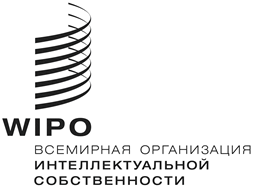 WO/GA/53/8ОРИГИНАЛ: английскийДАТА: 21 июля 2020 г.Генеральная Ассамблея ВОИСПятьдесят третья (29-я внеочередная) сессия
Женева, 21–29 сентября 2020 г.Центр ВОИС по арбитражу и посредничеству, включая доменные именаДокумент подготовлен СекретариатомВ настоящем документе содержится обновленная информация о деятельности Центра ВОИС по арбитражу и посредничеству («Центр») как международного ресурса, обеспечивающего функционирование оперативных и экономичных альтернативных механизмов внесудебного урегулирования споров, касающихся интеллектуальной собственности (ИС), и выступающего не только в качестве инстанции рассмотрения споров, но и органа, предоставляющего экспертные консультации по правовым и организационным вопросам в области альтернативного урегулирования споров (АУС).Кроме того, в документе приводится обновленная информация о деятельности ВОИС в области доменных имен, о которой ранее сообщалось в документе WO/GA/51/15. Он касается рассмотрения Центром споров в области доменных имен на основании различных стратегий и в отношении различных соответствующих аспектов системы доменных имен в Интернете (DNS), а также некоторых изменений в подходах – в частности, применения механизмов охраны прав (МОП) при введении новых родовых доменов верхнего уровня (рДВУ), планируемого будущего пересмотра Корпорацией по распределению имен и номеров в Интернете (ICANN) Единой политики урегулирования споров в области доменных имен (ЕПУС) и других МОП, а также хода выполнения рекомендаций государств-членов ВОИС, сформулированных в рамках Второго процесса ВОИС по доменным именам в Интернете.I.	АРБИТРАЖ И ПОСРЕДНИЧЕСТВО ПРИ УРЕГУЛИРОВАНИИ СПОРОВ, КАСАЮЩИХСЯ ИСA.	РАССМОТРЕНИЕ СПОРОВ С ПРИМЕНЕНИЕМ МЕХАНИЗМОВ АРБИТРАЖА И ПОСРЕДНИЧЕСТВАПредлагаемые Центром процедуры посредничества и арбитража имеют целью удовлетворение потребностей сторон в оперативном и экономичном урегулировании споров в отношении прав ИС. Центр занимается рассмотрением и урегулированием споров с применением указанных процедур, включающих проведение подготовки, назначение квалифицированных арбитров и посредников и обеспечение их работы, а также актуализации инфраструктуры рассмотрения споров. После проведения последних Ассамблей в рамках правил ВОИС о посредничестве, арбитраже и ускоренном арбитраже (Правила ВОИС) рассматривались самые разные дела, связанные с соглашениями в области НИОКР, патентами, товарными знаками, лицензированием авторских прав, коллективным управлением авторскими правами, соглашениями о дистрибуции, разработкой и лицензированием ПО, а также телевизионными форматами.  Затронутые вопросы касались нарушений патентных и авторских прав и прав на товарные знаки, исчерпания патентных прав, совместного владения патентами, нарушений договорных обязательств, платежей роялти, определения условий лицензирования авторских прав, повторного включения в консорциум по НИОКР, удаления контента с онлайновых платформ, исполнения обязательств в натуре, включая отозвание судебного иска, и возражений в отношении товарных знаков, находящихся на рассмотрении в ведомстве по интеллектуальной собственности.В течение этого периода процедурами Центра, включая оказание «добрых услуг», пользовались самые разные субъекты из 46 стран: целый ряд крупных компаний (в том числе компании из сферы биотехнологий и фармацевтики, а также онлайновые платформы), малые и средние предприятия, университеты, исследовательские организации и отдельные лица. Споры, как правило, направляются на рассмотрение в Центр на основании условий предварительно заключенного контракта или — что встречается реже — соглашения о передаче спора в арбитраж после его предварительного рассмотрения (включая передачу на рассмотрение в суд), а также на основании односторонней просьбы в соответствии со статьей 4 Правил ВОИС в области посредничества. Более чем в 30 процентах случаев в споре участвовало более двух сторон. Пользователи услуг в рамках системы РСТ, Мадридской и Гаагской систем являлись сторонами споров в 30 процентах случаев.Центр продолжает реализовывать различные инициативы в целях расширения доступа потенциальных пользователей к системе АУС ВОИС. В рамках усилий по снижению барьеров для сторон Центр способствует более широкому использованию своих онлайновых ресурсов по рассмотрению споров, включая видеоконференции. К настоящему моменту примерно 30 процентов сторон ВОИС уже воспользовались недавно модернизированным Электронным модулем ВОИС для рассмотрения споров, что позволило им повысить эффективность проводимых арбитражных процедур. Кроме того, у Центра есть онлайновая программа, которая позволяет сторонам формулировать основные статьи и положения соглашений о передаче споров на урегулирование. Эти ресурсы, равно как и инициативы Центра, о которых идет речь в пунктах 14–18, пользуются повышенной популярностью в ситуации, сложившейся по причине вспышки COVID-19. В период после Ассамблей 2019 г. Центр обновил Правила ВОИС, отразив в них изменения в международных нормах АУС. Новые положения, включенные в Правила ВОИС о посредничестве, вступили в силу 1 января 2020 г. Они способствуют обеспечению исполнения мировых соглашений с учетом требований недавно заключенной Сингапурской конвенции о медиации. Более того, в качестве дополнительного стимула для мирного урегулирования рассматриваемых ВОИС дел в пересмотренные Правила ВОИС об арбитраже и ускоренном арбитраже включено явное указание на посредничество как на возможность, которой могут воспользоваться стороны в ходе арбитражных процедур. На данный момент около 40 процентов арбитражных и ускоренных арбитражных разбирательств ВОИС оканчиваются достижением мирового соглашения по спору до вынесения решения составом арбитража.Центр также предоставляет специализированные услуги по АУС для конкретных секторов; на его веб-сайте приводится полный обзор всего спектра таких услуг. Один из примеров — предоставление Центром услуг в отношении споров о справедливых, обоснованных и недискриминационных (FRAND) условиях применительно к стандартообразующим патентам (SEP).B.	СОТРУДНИЧЕСТВО С ВЕДОМСТВАМИ ИНТЕЛЛЕКТУАЛЬНОЙ СОБСТВЕННОСТИЕще одна ключевая сфера деятельности Центра — это взаимодействие с растущим числом ведомств ИС и авторского права (ВИС) и судов в учреждении факультативных механизмов АУС, организации программ обучения, проведении информационно-разъяснительных мероприятий и рассмотрении споров, по мере целесообразности. За время, прошедшее после Ассамблей 2019 г., Центр наладил сотрудничество с ведомствами ИС восьми государств-членов. Центр сотрудничает с ВИС, способствуя повышению осведомленности о преимуществах АУС для предотвращения возникновения споров, связанных с технологиями и ИС, и их урегулирования во внесудебном порядке или при участии других учреждений, занимающихся разрешением споров. На протяжении этого периода такое сотрудничество включало подготовку для заинтересованных сторон информационных материалов о вариантах АУС, в частности о рассмотрении споров в онлайновом режиме, с учетом потребностей стран; организацию обучения и совместных мероприятий для заинтересованных сторон в целях популяризации преимуществ посредничества и арбитража при рассмотрении споров, связанных с ИС; и передачу получаемых ВИС запросов в Центр для дальнейшего оказания содействия в рассмотрении дел (особенно дел о нарушении прав ИС).Некоторые ведомства ИС разработали процедуры АУС для тех разбирательств, которые они ведут, в частности связанные с возражениями в отношении патентов и товарных знаков, или рекомендуют сторонам использовать подобные процедуры. Центр сотрудничал с ВИС в разработке механизмов, основанных на посредничестве и вынесении экспертных заключений в рамках таких процедур АУС. Центр также сотрудничал с ВИС в рассмотрении исков, подаваемых сторонами в рамках таких механизмов. В области авторского права некоторые ВИС используют процедуры АУС для урегулирования споров внутри страны и назначают Центр в качестве администратора при урегулировании споров, одна или обе стороны которых имеют местожительство за пределами страны.  Центр участвует в сотрудничестве по разработке типовых соглашений в области НИОКР, содержащих положения об урегулировании споров с применением механизмов посредничества и ускоренного арбитража ВОИС.Обновленное Руководство ВОИС по альтернативному урегулированию споров для ВИС и судебных органов, в котором нашел свое отражение накопленный Центром опыт, содержит общее описание механизмов АУС применительно к спорам, связанным с ИС, и предлагает заинтересованным ВИС и судебным органам варианты интеграции АУС в существующие процедуры деятельности. В Руководстве также описаны поддерживаемые Центром отношения сотрудничества и представлены примеры соответствующих типовых документов.C.	ИНФОРМАЦИОННЫЕ РЕСУРСЫ ПО АУСВ ходе рассматриваемого периода в целях удовлетворения возросшего спроса на онлайновые ресурсы и обучение в области АУС Центр продолжал использовать имеющиеся информационные каналы, такие как ежеквартальная рассылка «Новости АУС», при этом развивая существующие и создавая новые социальные и иные СМИ для пользователей и потенциальных пользователей услуг АУС ВОИС.  (a)	ВебинарыЦентр все чаще использует в своей работе вебинары, которые он организует для заинтересованных сторон по интересующей их тематике на целом ряде языков. После Ассамблей 2019 г. Центр выступил организатором или соорганизатором примерно 30 вебинаров, для участия в которых зарегистрировались более 10 500 человек из 170 стран.(b)	Опрос о спорах, связанных с авторским правом в цифровой средеОтмечая, что среди рассматриваемых дел возросла доля споров, связанных с авторским правом в цифровой среде, Центр провел Опрос ВОИС-MCST об использовании механизмов АУС для урегулирования споров, связанных с авторским правом и контентом в цифровой среде, между коммерческими предприятиями (B2B). Этот опрос охватил более 1000 участников и проводился на нескольких языках. По его результатам будет опубликован отчет, в котором будут проанализированы подобные споры в разных отраслях и странах, включая текущее использование таких процедур, как арбитраж и посредничество, по сравнению с судебным разбирательством в целях урегулирования таких споров. Отчет по результатам опроса также предоставит материал для возможной разработки адаптированных процедур АУС, предназначенных для подобного рода споров.(c)	Страница Центра на платформе LinkedInЦентр создал собственную страницу на сайте LinkedIn. Она является платформой, на которой сообщество пользователей, связанных с ИС, технологиями и АУС, может получать актуальную информацию об АУС ВОИС, соответствующих мероприятиях и публикациях. Число подписчиков страницы Центра на сайте LinkedIn уже превышает 4400 человек, благодаря чему ее можно назвать активным ресурсом по АУС в области ИС (d)	Обязательство ВОИС по посредничествуЦентр продолжал развивать систему Обязательства ВОИС о посредничестве в урегулировании споров в области ИС и технологий. Подписавшие и сотрудничающие стороны обязуются развивать посредничество в качестве альтернативы судебному разбирательству, с тем чтобы снизить влияние споров на инновационные и творческие процессы. Число участников уже превышает 500; среди них — около 20 ВИС государств-членов и 10 отраслевых ассоциаций, связанных с ИС и АУС  ‏II.	РАССМОТРЕНИЕ СПОРОВ, СВЯЗАННЫХ С ДОМЕННЫМИ ИМЕНАМИA.	ЕПУССуществование системы доменных имен (DNS) создает ряд проблем, связанных с охраной ИС, решение которых, в силу глобальной природы Интернета, требует международного подхода. ВОИС занимается решением этих проблем с 1998 г., разрабатывая конкретные решения, из которых особого упоминания заслуживают Первый и Второй процессы ВОИС по доменным именам в Интернете. Действуя через Центр, ВОИС предлагает владельцам товарных знаков эффективные международные механизмы противодействия недобросовестной регистрации и использованию доменных имен, соответствующие их правам на товарные знаки. Главный из таких механизмов, применяемых Центром, ЕПУС, была принята ICANN на основе рекомендаций, вынесенных ВОИС в рамках Первого процесса ВОИС по доменным именам в Интернете.Ограниченная по своему охвату случаями явно недобросовестного использования доменных имен, ЕПУС подтвердила свою востребованность для владельцев товарных знаков. С декабря 1999 г. Центр рассмотрел с применением ЕПУС более 48 тыс. споров. В 2019 г. правообладатели подали в Центр 3 693 жалобы, основанные на положениях ЕПУС, что стало рекордом и ответной реакцией деловых кругов на распространение веб-сайтов, используемых для продажи контрафактных товаров, мошенничества, «фишинга» и других форм злоупотребления товарными знаками в интернете. В июне 2019 г. общее число доменных имен, ставших предметом споров, урегулированных на основе ЕПУС ВОИС, превысило 88 000.По случаю 20-й годовщины ЕПУС ВОИС организовала конференцию в октябре в Женеве. В этом мероприятии приняли участие более 140 экспертов ВОИС и около 100 владельцев брендов, специалистов-практиков в области товарных знаков, юристов и других заинтересованных сторон, связанных с интернетом. Они подвели итоги и сделали прогнозы, касающиеся правовой практики применения ЕПУС, структуры системы АУС и развития интернета. Открывая эту конференцию, Генеральный директор поблагодарил экспертов за работу по борьбе со злоупотреблениями товарными знаками в интернете. Генеральный директор далее отметил беспрецедентный успех ЕПУС как надежного международного механизма, который стал эффективным способом решения глобальной проблемы и способствовал укреплению доверия к использованию интернета для коммерческой деятельности.В 2019 г. процедурам Центра по разрешению споров в области доменных имен обращались клиенты самых разных категорий: как предприятия и учреждения, так и частные лица. Наибольшее число запросов поступило из отрасли биотехнологии и фармацевтики, сектора интернет-услуг и информационных технологий, банковских и финансовых услуг, индустрии моды и розничной торговли.  В 2019 г. стороны споров, рассматриваемых в ВОИС, представляли 122 страны из общего числа, составившего 180 стран с начала действия ЕПУС, что говорит о поистине глобальной сфере охвата этого механизма разрешения споров. Что касается языка соглашений о регистрации оспариваемых доменных имен, то процедуры ВОИС на основе ЕПУС проводились на 21 языке.Все решения экспертных комиссий ЕПУС ВОИС публикуются на веб-сайте Центра. Онлайновое издание Центра «Обзор мнений экспертных комиссий ВОИС по отдельным вопросам, рассмотренным на основе ЕПУС» (WIPO Overview 3.0), по-прежнему является ключевым глобальным обзором общих тенденций принятия решений по важным спорам, охватывает более 100 тем и содержит ссылки на почти 1000 типовых решений, принятых более чем 265 экспертами ВОИС. Для облегчения доступа к этим решениям по тематическим рубрикам Центр также публикует «Юридический справочник решений ВОИС по процедуре ЕПУС» с возможностью онлайнового контекстного поиска. Эти ресурсы ВОИС доступны бесплатно.Учитывая ключевую роль ВОИС в разработке ЕПУС, Центр следит за развитием процессов в DNS, стремясь адаптировать к нему свои ресурсы и методы своей работы. Центр регулярно организует семинары-практикумы по вопросам урегулирования споров в области доменных имен для информирования заинтересованных сторон, о последних тенденциях, а также совещания членов комиссий по рассмотрению споров о доменных именах.B.	НАЦИОНАЛЬНЫЕ ДОМЕНЫ ВЕРХНЕГО УРОВНЯ (НДВУ)Хотя обязательное применение ЕПУС ограничивается доменными именами, зарегистрированными в таких рДВУ, как .com, а также в недавно созданных новых рДВУ, Центр также оказывает помощь в разработке условий регистрации и процедур разрешения споров, соответствующих передовому регистрационному опыту и нормам охраны прав ИС, регистраторам нДВУ. Некоторые регистраторы нДВУ приняли ЕПУС полностью, в то время как другие взяли на вооружение основанные на ЕПУС процедуры, учитывающие конкретные обстоятельства и потребности нДВУ. Центр также оказывает услуги по рассмотрению споров о доменных именах более чем 75 регистраторам нДВУ, в том числе доменам CN и .中国 (Китай), добавленным во второй половине 2019 г.Для всех нДВУ Центр предлагает увеличенный объем онлайновой информации, в том числе критерии приемлемости для регистрации, поддерживаемые наборы символов, а также типовые состязательные документы и заявления на многих языках, и краткую информацию о важных различиях между основанными на ЕПУС процедурами, применяемыми нДВУ, и непосредственно ЕПУС. Эта информация обобщена в Руководстве по услугам ВОИС для регистраторов национальных доменов верхнего уровня.‏III.	ИЗМЕНЕНИЯ В ПОЛИТИКЕ В ОТНОШЕНИИ DNS Ряд изменений в политике ICANN создает не только возможности, но и проблемы для обладателей и пользователей прав ИС. Одна из таких проблем связана с введением ICANN значительного числа новых рДВУ. Такие новые рДВУ могут быть как «открытыми» по своему характеру (аналогично .com), так и приобретать более специализированный или ограничительный характер, принимая такую форму, как .[бренд], .[город], .[сообщество], .[культура], .[отрасль] или .[язык]. Еще одним заслуживающим внимания элементом такого роста системы DNS стало появление интернационализированных доменных имен (ИДИ) верхнего уровня, т. е. расширение языковых возможностей DNS. Кроме того, планируемое ICANN расширение DNS вызывает вопросы охраны прав с точки зрения Второго процесса ВОИС по доменным именам в Интернете.A.	НОВЫЕ РДВУПодробная информация, касающаяся реализации программы введения новых рДВУ, официально одобренной ICANN в июне 2011 г., публикуется в постоянно переиздаваемом «Руководстве для заявителя». Первые новые рДВУ в корневой зоне Интернета были делегированы в октябре 2013 г., а к июню 2019 г. было делегировано еще свыше 1200 рДВУ, почти все из которых были с уникальными именами. Вероятно, в ближайшие годы ICANN планирует провести еще один раунд приема заявок на новые рДВУ.Центр по-прежнему стремится сотрудничать с заинтересованными сторонами, стараясь обеспечить соблюдение общих принципов охраны ИС в новых рДВУ. В результате нескольких заседаний комитетов ICANN и процедур создания новых рДВУ был выработан ряд МОП. Ниже приводится общее описание таких МОП, одобренных ICANN для доменов верхнего и второго уровней, соответственно.(a)	МОП для доменов верхнего уровня(i)	Процедура урегулирования споров, предшествующая делегированию (ДВУ)Данный механизм дал владельцам товарных знаков возможность направлять в связи с заявками на создание новых рДВУ «возражения на основании юридических прав» (LRO) при условии соблюдения некоторых основных критериев. Центр оказал ICANN помощь в разработке таких критериев на основе «Совместной рекомендации ВОИС в отношении норм, касающихся охраны знаков и других прав промышленной собственности на обозначения, используемые в сети Интернет».ICANN назначила Центр эксклюзивным органом рассмотрения споров, возбуждаемых путем подачи LRO, после чего в него поступило 69 LRO, которые были признаны соответствующими установленным процедурным требованиям и рассмотрены к сентябрю 2013 г. На веб-сайте Центра опубликованы все решения экспертной комиссии ВОИС, а также отчет Центра по процедурам, инициируемым LRO. (ii)	Процедура урегулирования споров после делегирования (ДВУ) (PDDRP) В начале 2009 г Центр направил в ICANN конкретное содержательное предложение в отношении введения постоянного административного механизма, позволяющего подавать жалобы на регистраторов вновь делегированных рДВУ, чьи действия по управлению реестром предположительно привели к злоупотреблениям товарными знаками или в значительной мере способствовали таким злоупотреблениям. Цель данного предложения заключалась в том, чтобы поддержать собственные функции ICANN по надзору за соблюдением законодательства стандартизированной процедурой, основанной на административной альтернативе судебному разбирательству, обеспечивающей ответственное поведение соответствующих сторон и предусматривающей соответствующие «зоны безопасности». После различных процессов ICANN, включая консультации с регистраторами, эффективность этой процедуры PDDRP в том виде, в каком она принята ICANN, по-прежнему вызывает сомнения, в частности в связи с добавлением дублирующих друг друга процедурных слоев и вопросов, касающихся планируемого фактического объема применения этого механизма, таких как предусмотренное исключение «умышленного неведения» в качестве правового основания. Стоит отметить, что в конце 2016 г. группа владельцев ряда брендов выбрала Процедуру разрешения споров в области обеспечения общественных интересов вместо использования имеющейся процедуры PDDRP. Учитывая более общие стратегические интересы, в 2013 г. Центр и ICANN договорились о том, что Центр станет органом рассмотрения споров по процедуре PDDRP применительно к товарным знакам.(b)	МОП для доменов второго уровня(i)	Центр обмена информацией о товарных знаках (ЦОИТЗ)Программа ICANN по введению новых рДВУ предусматривает создание Центра обмена информацией о товарных знаках (ЦОИТЗ) – централизованного хранилища проверенных данных о товарных знаках, которые могут использоваться в качестве оснований для подачи жалоб на основании МОП, предусмотренных для новых рДВУ. Центр отметил, что ЦОИТЗ не должен создавать неоправданных проблем для правообладателей в подходе к их правам на товарные знаки, правомерно зарегистрированным путем использования экспертных и регистрационных систем, применяемых во многих странах мира, и в соответствующих случаях могут быть предусмотрены практические меры для выявления каких-то предположительно неправомерных ссылок на наличие прав в конкретных ситуациях. По имеющейся информации, по состоянию на июнь 2019 г. число товарных знаков, данные о которых получены ЦОИТЗ, превысило 45 000.(ii)	Единая система быстрого приостановления действия (URS)Хотя важно сохранять ЕПУС в качестве основного инструмента исправления нарушений в рамках споров по поводу новых рДВУ, связанных с рассматриваемой передачей оспариваемого доменного имени владельцу товарного знака, ICANN внедрила процедуру, которая должна служить более простым механизмом охраны прав на домены второго уровня при возникновении соответствующих споров. Система URS, разработанная в результате целого ряда процедур и заседаний комитетов в рамках ICANN, по-прежнему вызывает ряд вопросов, включая вопрос о ее взаимосвязи с ЕПУС. ICANN предложила потенциальным провайдерам услуг, связанных с URS, подать конкурсные заявки, однако Центр, после тщательного рассмотрения принятой ICANN модели URS и соответствующих вопросов ресурсного обеспечения, пришел к выводу о том, что он не имеет возможности подать такую заявку. Центр продолжает внимательно следить за развитием ситуации. B.	ПЛАНИРУЕМЫЙ ICANN ПЕРЕСМОТР ЕПУС, РАЗРАБОТАННОЙ ВОИС, И ДРУГИХ МОПВ условиях динамичного развития DNS ЕПУС обеспечивает владельцам товарных знаков, регистрантам доменных имен и регистрационным органам эффективную альтернативу судебному разбирательству. Несмотря на обсуждения 2011 г., в ходе которых явное большинство участников высказали мнение о том, что любой пересмотр ЕПУС со стороны ICANN как органа, основной функцией которого является обеспечение регистраций, может принести больше вреда, чем пользы, Организация поддержки родовых имен (GNSO) ICANN все же приняла решение о пересмотре ЕПУС после введения в действие новых рДВУ. В октябре 2015 г. был опубликован предварительный тематический доклад ICANN, в котором излагается целый ряд сложных вопросов, касающихся существа и процедуры. В этой связи Центр высказал ряд замечаний, отметив не только факт длительного успешного применения ЕПУС, но и риски, которыми чреваты любые попытки ее пересмотра со стороны ICANN. После периода общественного обсуждения ICANN опубликовала в январе 2016 г. заключительный тематический доклад, содержащий рекомендацию о том, чтобы GNSO инициировала процесс разработки политики (ПРП) в целях критического анализа всех МОП в два этапа: на первом этапе, который, как ожидается, должен завершиться в 2020 г., такому анализу подвергаются МОП, разработанные для программы ввода новых рДВУ, в частности ЦОИТЗ (включая услуги «Sunrise» и «Claims») и URS, а на втором будет рассматриваться ЕПУС. Этот вопрос вызывает серьезную обеспокоенность, и Центр продолжает внимательно следить за намерениями партнеров ICANN в отношении ЕПУС и МОП, используемых для товарных знаков, в целом. В рамках данных усилий Центр находится в контакте с партнерами, занимающимися товарными знаками, такими как Международная ассоциация по товарным знакам (INTA) и Ассоциация европейских владельцев товарных знаков (MARQUES).C.	GDPR И БАЗА ДАННЫХ WHOISОбщий регламент Европейского союза по защите данных (GDPR) вступил в силу 25 мая 2018 г. Как было заявлено Европейской комиссией, главной целью GDPR является решение проблем, связанных с соблюдением конфиденциальности информации и защитой персональных данных, но с учетом того, что при достижении этих целей необходимо учитывать законные интересы третьих сторон, например, зафиксированные в договорах и судебных решениях. Важно отметить, что начиная с 25 мая 2018 г. открытая база данных WhoIs более не содержит полную контактную информацию о регистрантах доменных имен. Теперь открытые данные WhoIs ограничиваются информацией об организации и стране регистранта. В частности, имя и адрес электронной почты регистранта в большинстве случаев не раскрываются. Однако для упрощения контакта с регистрантом доменного имени, регистратор обязан указать обезличенный адрес электронной почты или предоставить форму обратной связи. Несмотря на эти ограничения, в тех случаях, когда поданная по процедуре ЕПУС жалоба передается провайдеру ЕПУС, соответствующие требованиям ICANN регистраторы обычно предоставляют информацию из базы данных WhoIs по запросу такого провайдера (в то же время, «запирая» регистрацию доменного имени и подробную информацию о регистраторе) в соответствии с надлежащими процедурами, предусмотренными правилами ЕПУС. Во «временных условиях [контракта]», установленных ICANN применительно к регистрации данных для рДВУ, было четко прописано, что регистратор должен предоставить полные «данные о регистрации» провайдеру ЕПУС. При этом, судя по всему, исходили из того, что провайдеры ЕПУС соответствуют критериям статьи 6(1)(f) («законные цели») и статьи 6(1)(b) («исполнение контракта») GDRP, в соответствии с которыми регистраторы обязаны предоставлять провайдерами ЕПУС данные WhoIs. Центр продолжает внимательно наблюдать за тем, как GDPR влияют на рассмотрение споров по процедуре ЕПУС. Помимо выполняемых Центром функций по решению более широких задач защиты прав ИС в связи с введением GDPR, заинтересованные стороны активно обсуждают возможную модель «аккредитации и доступа» применительно к WhoIs, в том числе потенциальную роль ВОИС в сертификации правообладателей для получения такого доступа. В ICANN продолжает обсуждение конкретных деталей того, что также называют Системой стандартизированного доступа/раскрытия непубличных регистрационных данных для рДВУ (SSAD). D.	ИДИКак отмечено в пункте 28, еще одним важным новым явлением в политике в отношении DNS стало введение на верхнем уровне системы интернационализированных доменных имен (ИДИ) (нелатинский шрифт). Многие из таких имен вошли в число первых новых рДВУ, которые, по информации ICANN, будут делегироваться в корневой зоне DNS. E.	ДРУГИЕ ИДЕНТИФИКАТОРЫПомимо упомянутых выше инициатив, а также в связи с ними, в ICANN имеют место и другие новые события в области охраны идентификаторов, не связанных с товарными знаками.(a)	Международные правительственные организации (МПО)Следует напомнить, что Первый процесс ВОИС по доменным именам в Интернете касался взаимосвязи между доменными именами и товарными знаками. Второй процесс в рамках ВОИС по доменным именам в Интернете был посвящен связи между доменными именами и другими идентификаторами, которые до этого не рассматривались, включая названия стран и полные и сокращенные наименования МПО.Генеральная Ассамблея ВОИС 2002 г. приняла рекомендацию о внесении в ЕПУС изменений, обеспечивающих охрану названий стран, а также полных и сокращенных названий МПО. Секретариат ВОИС передал эти рекомендации ICANN в феврале 2003 г..После обсуждений, состоявшихся в рамках ICANN, в обновленном «Руководстве для заявителя» ICANN, касающемся новых рДВУ, возможности охраны полных и сокращенных названий МПО были ограничены введением процедуры возражений в отношении доменов верхнего уровня (т.е. ДВУ, в отношении которых направлены заявки), подаваемых до делегирования ДВУ, которая рассмотрена в пунктах 31 и 32 выше. Однако после настойчивых усилий МПО Правительственный консультативный комитет ICANN (ПКК) рекомендовал Совету ICANN предусмотреть охрану полных и сокращенных наименований МПО от ненадлежащей регистрации третьими сторонами в DNS до делегирования любых новых рДВУ. Кроме того, ПКК рекомендовал Совету ICANN разработать, опираясь на существующие критерии, применяемые при регистрации имен доменов второго уровня в зоне .int, и во взаимодействии с МПО, список полных и сокращенных названий МПО, которые должны пользоваться охраной по крайней мере в рамках текущего раунда делегирования новых рДВУ. ПКК также рекомендовал Совету, впредь до завершения работы над вопросами будущей имплементации, предусмотреть временный режим охраны полных и сокращенных наименований МПО посредством введения моратория на регистрацию имен третьими сторонами до урегулирования этого вопроса. В своем ответе ПКК Совет ICANN указал на то, что он принял резолюцию, закладывающую основу для такой временной охраны на втором уровне на базе существующих критериев, применяемых при регистрации имен доменов второго уровня в зоне .int, используя имеющийся в ICANN перечень зарезервированных наименований МПО, которые не должны использоваться для регистрации третьими сторонами, согласно Соглашению с реестрами относительно новых рДВУ. ICANN предложила, чтобы МПО, отвечающие соответствующим требованиям, направили в ICANN свои данные и чтобы ПКК (совместно с МПО) составил единый пакет документов по МПО, включающий соответствующие критерии и перечень полных и сокращенных наименований МПО, для которых ПКК рекомендует предусмотреть охрану. В ответ на это коалиция МПО разработала критерии охраны МПО на базе существующих критериев, применяемых при регистрации доменов в зоне .int и соответствующий перечень МПО, которые были направлены Совету ICANN в феврале 2013 г. Затем ПКК направил в адрес Совета ICANN письма, содержащее рекомендуемые ПКК критерии определения МПО, имеющих право на охрану, к которому был приложен перечень подлежащих охране полных и сокращенных наименований МПО.Первого апреля 2013 г. Совет ICANN изложил в письме ПКК беспокоящие его вопросы согласования охраны сокращенных названий МПО с некоторыми потенциально правомерными попытками третьих сторон регистрировать доменные имена, соответствующие охраняемым сокращенным наименованиям МПО, и в связи с этим попросил ПКК представить дополнительные соображения относительно возможных средств практического урегулирования ситуаций, связанных с потенциально правомерным совместным использованием. В июле 2013 г. после новых обсуждений с ICANN и настойчивых усилий со стороны МПО ПКК направил Совету ICANN рекомендацию, в которой подчеркивалась необходимость особой превентивной охраны полных и сокращенных названий МПО в DNS. В порядке выполнения этой рекомендации Совет ICANN принял решение, расширяющее объем временной охраны наименований МПО впредь до проведения первого заседания Программного комитета ICANN по новым рДВУ (NGPC) после сессии ICANN в ноябре 2013 г. В октябре 2013 г. NGPC выступил с предложением об охране сокращенных названий МПО на втором уровне DNS, которое оказалось более ограниченным по своему объему по сравнению с режимом постоянной превентивной охраны сокращенных наименований МПО, рекомендованным в предыдущих коммюнике ПКК. Параллельно с усилиями, предпринимаемыми NGPC, ПКК и МПО, GNSO инициировал ПРП по вопросу охраны МПО, в котором, наряду с другими представителями МПО, участвовал Центр. Вопреки возражениям МПО, в рамках данной процедуры GNSO вынесла решение, в значительной мере отвергающее идею превентивной охраны сокращенных названий МПО на втором уровне. GNSO рекомендовала лишь корректирующие механизмы охраны прав на сокращенные наименования МПО, а также отмену уже вступивших в силу временных мер охраны сокращенных названий МПО. Совет GNSO единогласно принял эти рекомендации в ноябре 2013 г. В апреле 2014 г. Совет ICANN постановил принять рекомендации Совета GNSO, не противоречащие рекомендациям ПКК, в частности касающиеся резервирования при регистрации полных наименований МПО на двух языках на верхнем и втором уровнях DNS. Несмотря на эту рекомендацию ПКК и мнение МПО, в июне 2014 г. Совет GNSO принял решение об инициировании второго ПРП, посвященного целесообразности и формах предоставления в распоряжение МПО корректирующих МОП (таких как ЕПУС или URS) для решения вопроса о неправомерной регистрации сокращенных наименований МПО или полных наименований МПО, на которые не распространяются вышеуказанные исключения. Принятая в результате Рабочей группой окончательная рекомендация вызвала озабоченность МПО и ПКК, как и ее утверждение Советом GNSO, которое не было единогласным (в отличие от обычных результатов голосования по вопросу об отчетах Рабочей группы), что означало необходимость дальнейшей политической работы, по крайней мере, по одной рекомендации. Совет GNSO уже обсудил такую работу, но пока не оформил ее официально. Вместе с тем, ПКК еще раз подтвердил, что любой механизм по МПО, основанный на действующей ЕПУС, должен уважать статус МПО в соответствии с международным правом, но не должен менять существующую ЕПУС. Совет ICANN также признал предыдущую рекомендацию ПКК относительно необходимости охраны сокращенных названий МПО в DNS. Совместно с другими заинтересованными МПО Центр продолжает внимательно следить за ходом работы по этому уже давно существующему проекту ICANN. В конечном итоге Совету ICANN может потребоваться урегулировать различия между рекомендациями ПКК и GNSO в отношении механизмов, имеющих отношение к МПО.(b)	Географические терминыВ области охраны географических терминов ПКК, в частности, выразил обеспокоенность по вопросу об их использовании в новых рДВУ и достаточности их охраны в этой связи. По вопросу о регистрации доменов верхнего «Руководство ICANN для заявителя» предусматривает, что «заявки на регистрацию доменных строк, представляющих собой названия стран или территорий, не будут утверждаться, поскольку в соответствии с программой ввода новых рДВУ они не предоставляются в ходе данного раунда приема заявок».  К заявкам на регистрацию доменных строк, которые ICANN относит к группе «некоторых иных географических наименований», например названия столиц стран мира, должны прилагаться документы, подтверждающие, что правительства или государственные органы соответствующих стран поддерживают такие заявки или не имеют возражений против использования таких наименований. Члены ПКК высказали дополнительные оговорки относительно некоторых заявок на создание новых рДВУ по основаниям их близости или совпадения с географическими наименованиями или иными наименованиями, требующими «особого подхода», рекомендовав Совету ICANN не принимать по ним никаких решений помимо проведения первоначальной экспертизы, и запросили у Совета дальнейших разъяснений по поводу возможности исправления заявителями поданных ими заявок на создание новых рДВУ для учета конкретных вопросов, вызывающих озабоченность ПКК.В декабре 2016 г. ICANN санкционировал выдачу всех ранее зарезервированных двухсимвольных доменных имен на втором уровне в новых рДВУ при условии, что операторы реестров установят 30-дневный срок для выкупа соответствующими правительствами таких доменных имен, потребуют от регистрантов взять обязательства не создавать в результате использования таких двухсимвольных доменных имен ошибочного впечатления, что они связны с государственными органами, и обеспечат процедуру рассмотрения жалоб после регистрации. В этой связи Центр представил комментарии ICANN, отметив, что Второй процесс в рамках ВОИС по доменным именам в Интернете рассмотрел возможность изучения мер для применения ЕПУС к регистрациям на третьем уровне с целью уменьшить вероятность злоупотреблений в отношении товарных знаков. В ходе недавно состоявшихся обсуждений, члены ПКК обратились к ICANN с просьбой предоставить согласованную информацию о соответствующих запросах и делегированиях. По этим и другим относящимся к DNS вопросам Центр стремится информировать соответствующие отделы Секретариата, в том числе в порядке обеспечения работы Постоянного комитета по законодательству в области товарных знаков, промышленных образцов и географических указаний (ПКТЗ). Секретариат будет продолжать следить за развитием ситуации в этой области и высказывать свои соображения по мере возможности.56.	Генеральной Ассамблее ВОИС предлагается принять к сведению содержание документа «Центр ВОИС по арбитражу и посредничеству, включая доменные имена» (документ WO/GA/53/8).[Конец документа]